Задание 1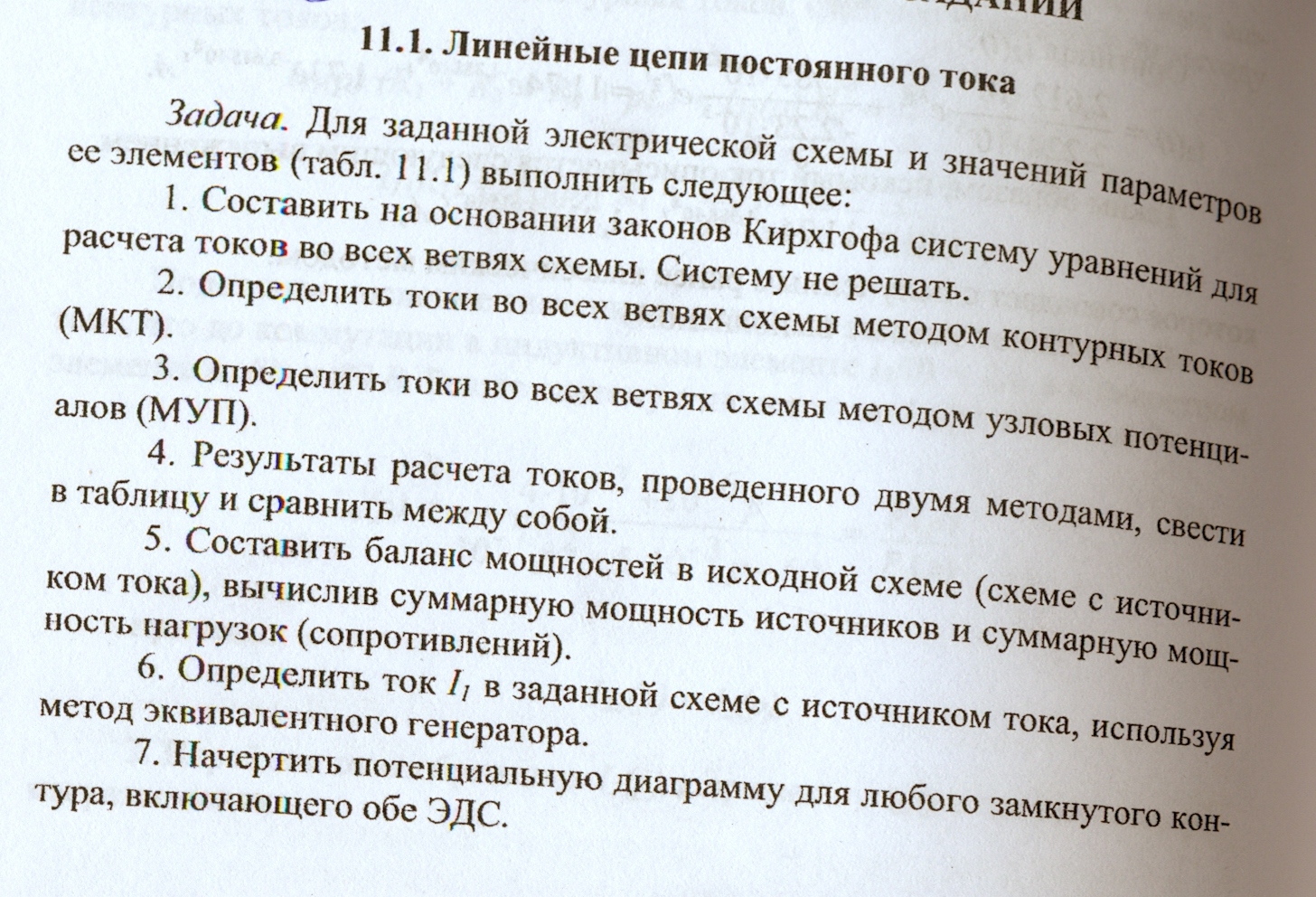 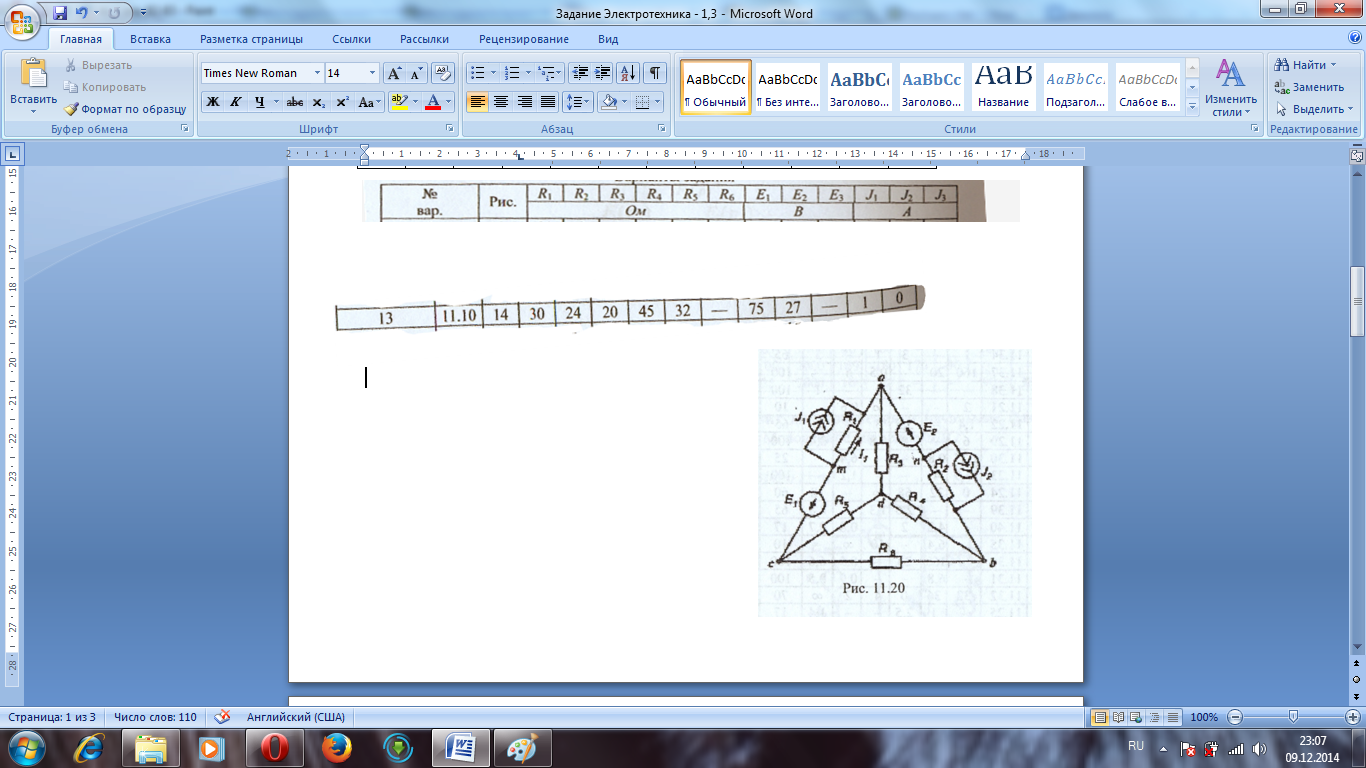 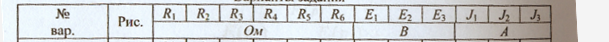 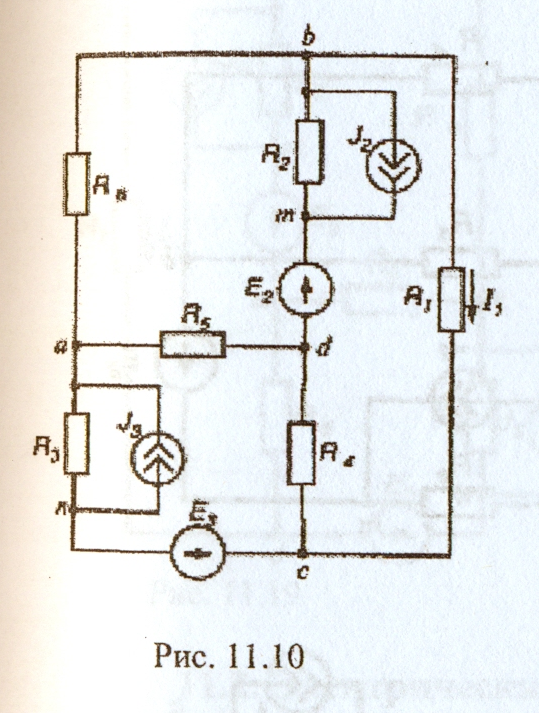 Задание 2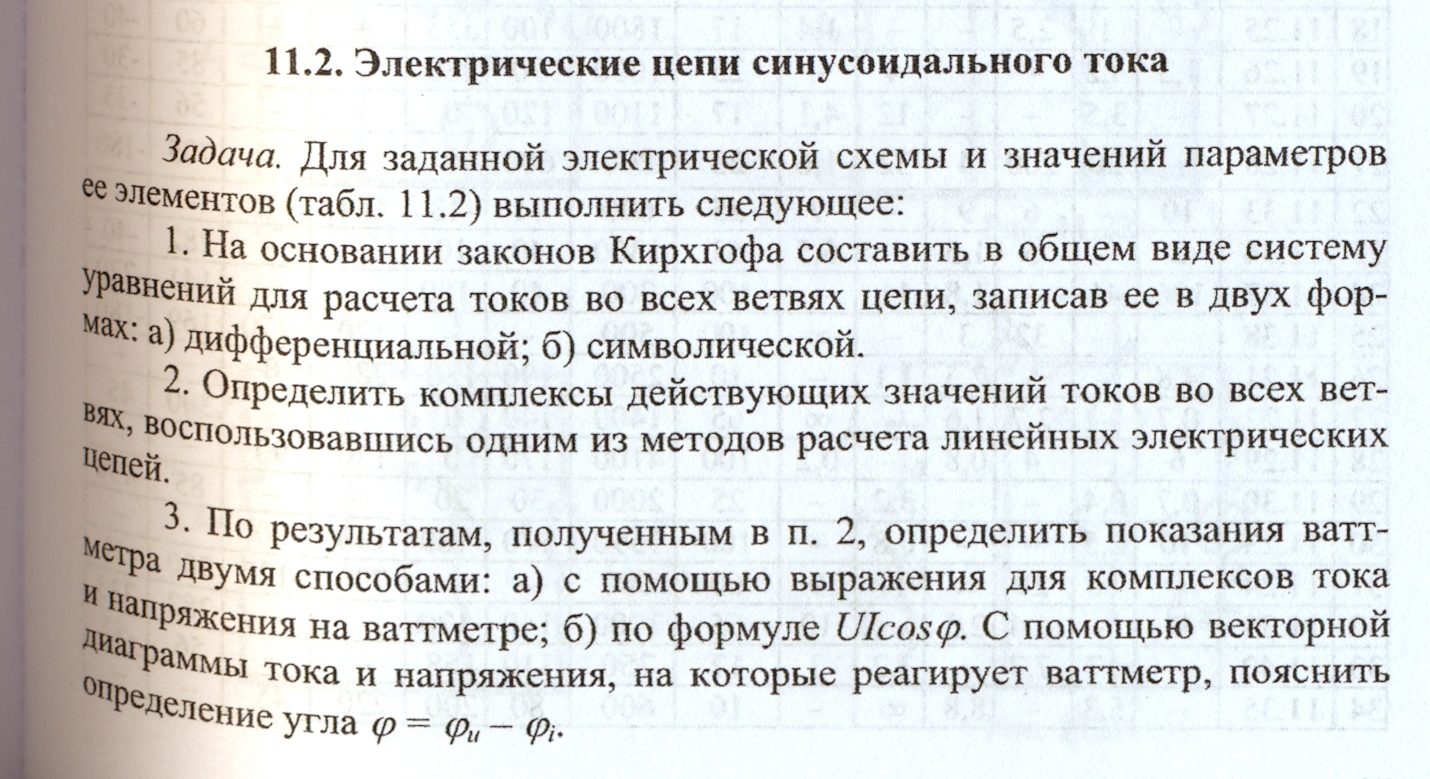 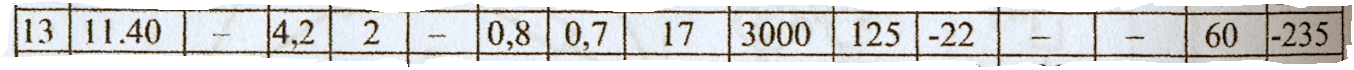 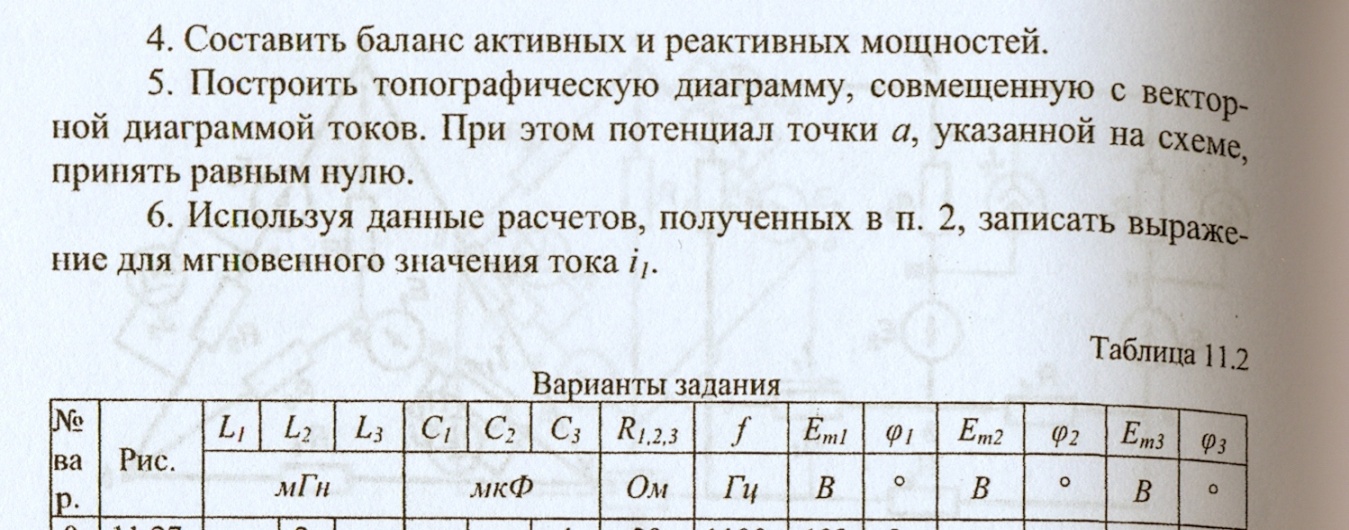 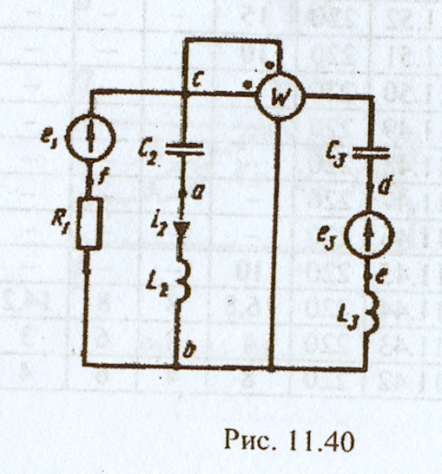 Задание 3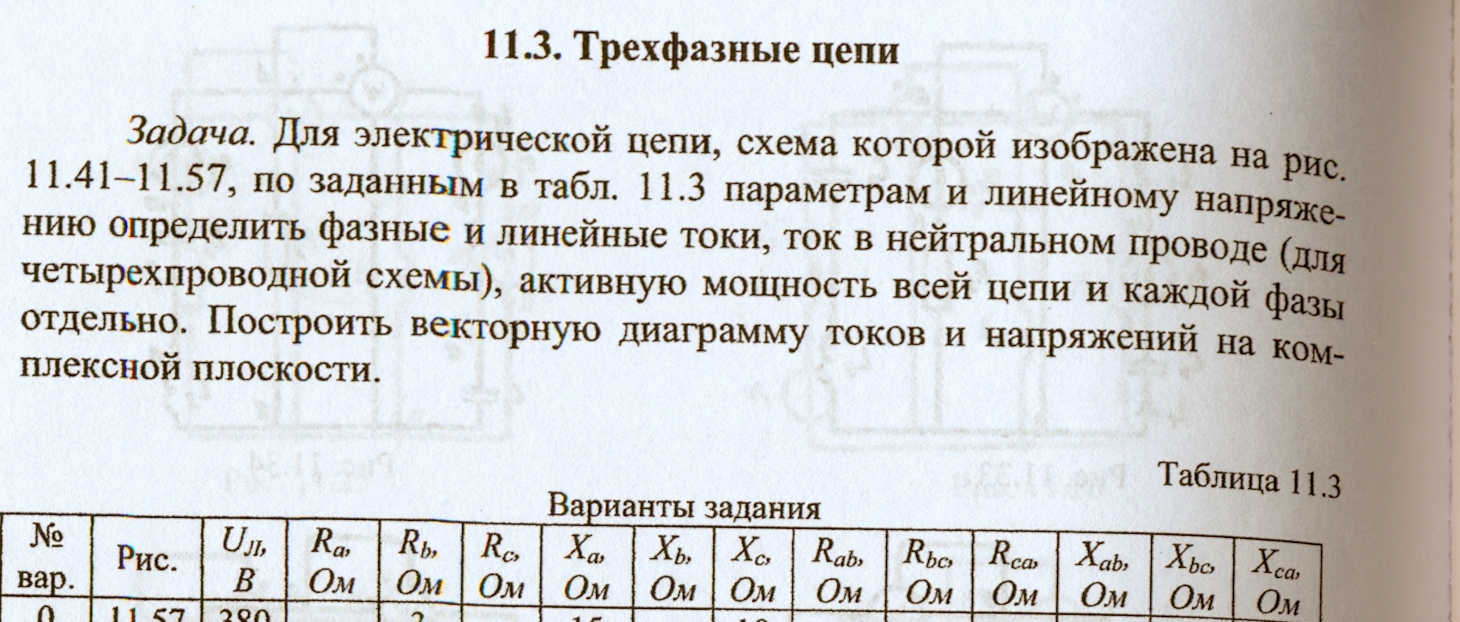 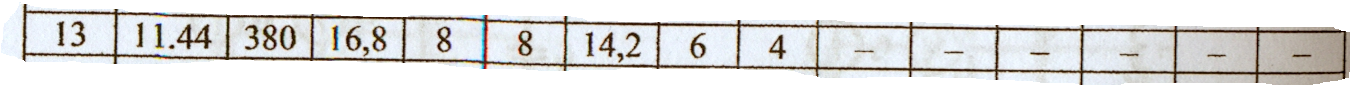 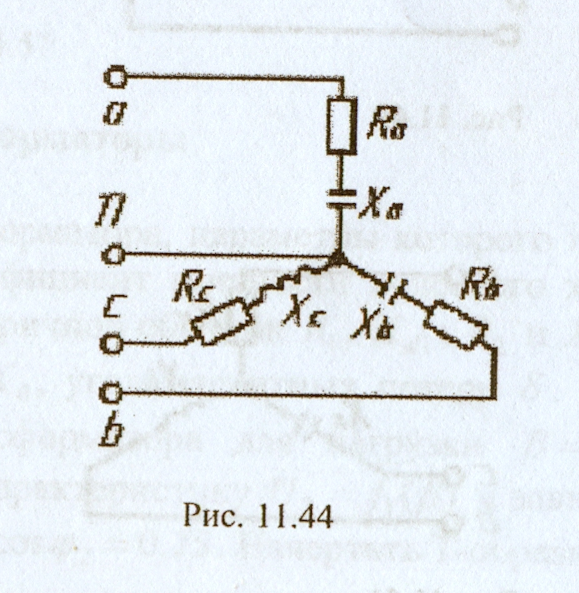 R1R2R3R4R5R6E1E2E3J1J2J3ОмОмОмОмОмОмВВВААА143024204532-7527-10L1L2L3C1C2C3R1,2,3ƒEm1φ1Em2φ2Em3φ3мГнмГнмГнмкФмкФмкФОмГцВ°В°В°-4,22-0,80,7173000125-22--60-235UJI٫ВRa٫ОмRb٫ОмRc٫ОмXa٫ОмXb٫ОмXc٫ОмRab٫ОмRbc٫ОмRca٫ ОмXab٫ ОмXbc٫ОмXca٫Ом38016,88814,264------